ПРИЛОГ-Б КРИТЕРИЈУМА БРОЈБрој: 13/1/052-382/23 од дана 11.5.2023. године ОБРАСЦИ за oцјењивање приједлога пројекатаПопуњава Комисија за додјелу средставаБања Лука, мај, 2023. године ПРИЛОГ Б-1 ОБРАЗАЦ ЗА ОЦЈЕЊИВАЊЕ -  ПОПУЊАВА КОМИСИЈА   ОБРАЗАЦ ЗА ОЦЈЕЊИВАЊЕ ПОПУЊАВА КОМИСИЈА ПРИЛОГ Б-2ОБРАЗАЦ ЗА ОЦЈЕНУ ОПШТИХ КРИТЕРИЈУМА (попуњава сваки члан комисије понаособ) 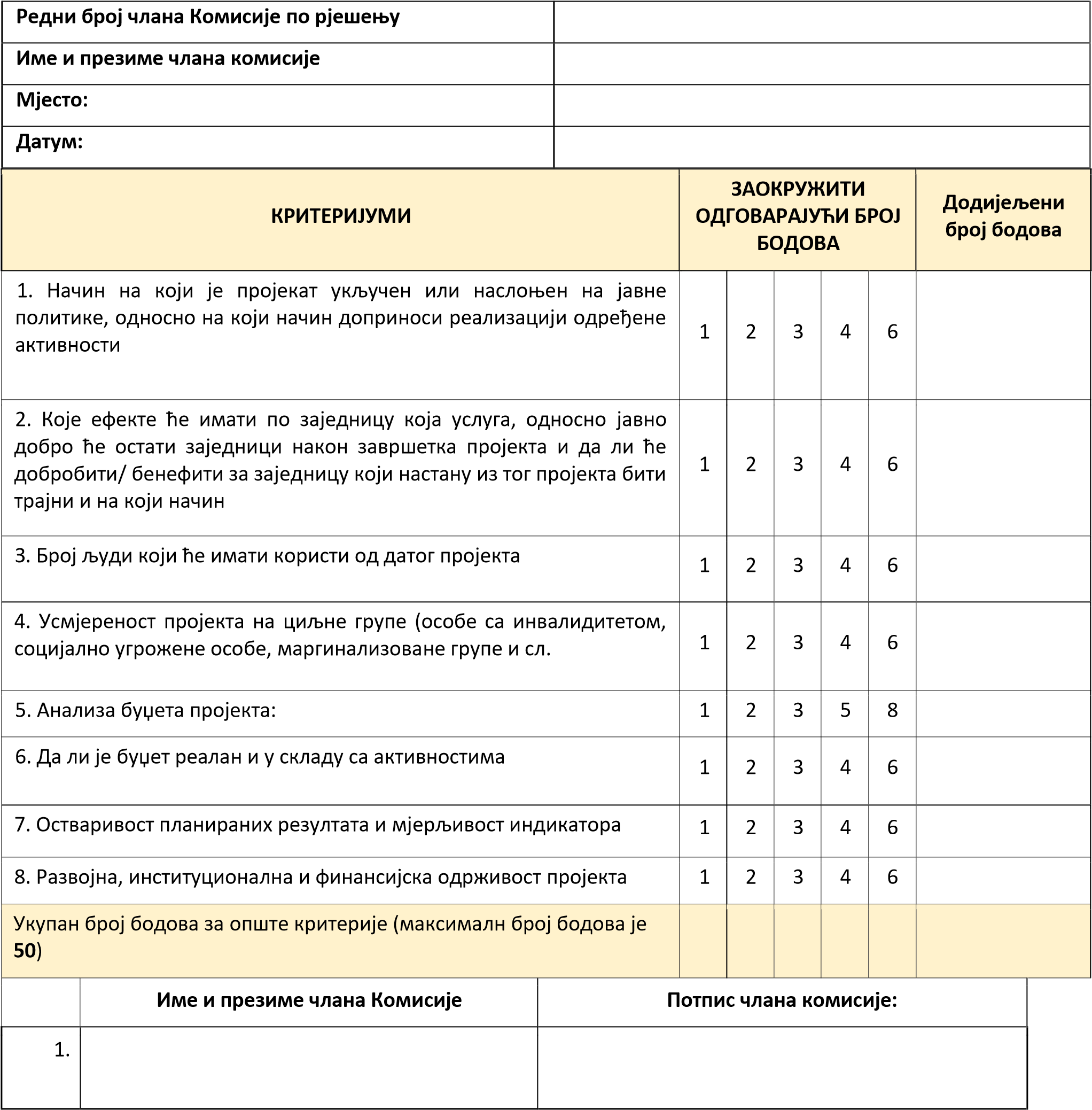 ПРИЛОГ Б-3ОБРАЗАЦ ЗА ОЦЈЕНУ ПОСЕБНИХ КРИТЕРИЈУМА (попуњава сваки члан комисије понаособ) ПРИЛОГ Б-4КОНАЧНА РЕКАПИТУЛАЦИЈА БОДОВАЊА ПО ЧЛАНУ КОМИСИЈЕ Назив пројекта Админ.број Јесу ли задовољени елиминаторни критерији?ДА НЕ НЕ ЧЛАНОВИ КОМИСИЈЕЧЛАНОВИ КОМИСИЈЕЧЛАНОВИ КОМИСИЈЕЧЛАНОВИ КОМИСИЈЕЧЛАНОВИ КОМИСИЈЕКРИТЕРИЈУМИ12345ПРОСЈЕЧНА ВРИЈЕДНОСТ1.ОПШТИ 2.ПОСЕБНИ  УКУПНО БОДОВА (1+2)(1+2)(1+2)(1+2)(1+2)Пројекат ЈЕСТЕ — НИЈЕ подржан. Пројекат ЈЕСТЕ — НИЈЕ подржан. ПОДРЖАН ПОДРЖАН НИЈЕ ПОДРЖАН Образложење комисије: Образложење комисије: Образложење комисије: Образложење комисије: Образложење комисије: Име и презиме члановаИме и презиме члановаПотпис чланова комисије: Потпис чланова комисије: 1. 2. 3. 4. 5. Потпис члана комисијеРедни број члана Комисије по рјешењу Редни број члана Комисије по рјешењу Редни број члана Комисије по рјешењу Име и презиме члана комисије Име и презиме члана комисије Име и презиме члана комисије Мјесто: Мјесто: Мјесто: Датум: Датум: Датум: Р. БР. КРИТЕРИЈУМИКРИТЕРИЈУМИБр. бод.1.Да ли је формиран локални савјет за БС?* Доказ: Одлука/ Рјешење о формирању Савјета за БС(Уколико је формиран локални Форум за БС, НЕОПХОДНО је прецизно навести обавезе форума, доказујући исте са важећим актима)Да ли је формиран локални савјет за БС?* Доказ: Одлука/ Рјешење о формирању Савјета за БС(Уколико је формиран локални Форум за БС, НЕОПХОДНО је прецизно навести обавезе форума, доказујући исте са важећим актима)ДаДа81.Да ли је формиран локални савјет за БС?* Доказ: Одлука/ Рјешење о формирању Савјета за БС(Уколико је формиран локални Форум за БС, НЕОПХОДНО је прецизно навести обавезе форума, доказујући исте са важећим актима)Да ли је формиран локални савјет за БС?* Доказ: Одлука/ Рјешење о формирању Савјета за БС(Уколико је формиран локални Форум за БС, НЕОПХОДНО је прецизно навести обавезе форума, доказујући исте са важећим актима)НеНе02.Бодовање подносиоца захтјева на основу функције лица које је именовано за Предсједника локалног савјета за безбједност саобраћаја. Доказ: Одлука/ Рјешење о формирању Савјета за БСБодовање подносиоца захтјева на основу функције лица које је именовано за Предсједника локалног савјета за безбједност саобраћаја. Доказ: Одлука/ Рјешење о формирању Савјета за БСНачелник/Градоначелник/ ЗамјеникНачелник/Градоначелник/ Замјеник82.Бодовање подносиоца захтјева на основу функције лица које је именовано за Предсједника локалног савјета за безбједност саобраћаја. Доказ: Одлука/ Рјешење о формирању Савјета за БСБодовање подносиоца захтјева на основу функције лица које је именовано за Предсједника локалног савјета за безбједност саобраћаја. Доказ: Одлука/ Рјешење о формирању Савјета за БСПредсједник/ Потпресједник  Скупштине Предсједник/ Потпресједник  Скупштине 62.Бодовање подносиоца захтјева на основу функције лица које је именовано за Предсједника локалног савјета за безбједност саобраћаја. Доказ: Одлука/ Рјешење о формирању Савјета за БСБодовање подносиоца захтјева на основу функције лица које је именовано за Предсједника локалног савјета за безбједност саобраћаја. Доказ: Одлука/ Рјешење о формирању Савјета за БСНачелник одјељењаНачелник одјељења42.Бодовање подносиоца захтјева на основу функције лица које је именовано за Предсједника локалног савјета за безбједност саобраћаја. Доказ: Одлука/ Рјешење о формирању Савјета за БСБодовање подносиоца захтјева на основу функције лица које је именовано за Предсједника локалног савјета за безбједност саобраћаја. Доказ: Одлука/ Рјешење о формирању Савјета за БСДруго лице Друго лице 23.Бодовање према броју одржаних сједница Савјета у протеклих 12 мјесеци Доказ: Копије Записника Бодовање према броју одржаних сједница Савјета у протеклих 12 мјесеци Доказ: Копије Записника Број сједницаБрој сједницаБрој сједница3.Бодовање према броју одржаних сједница Савјета у протеклих 12 мјесеци Доказ: Копије Записника Бодовање према броју одржаних сједница Савјета у протеклих 12 мјесеци Доказ: Копије Записника Више од 3Више од 383.Бодовање према броју одржаних сједница Савјета у протеклих 12 мјесеци Доказ: Копије Записника Бодовање према броју одржаних сједница Савјета у протеклих 12 мјесеци Доказ: Копије Записника 2-32-363.Бодовање према броју одржаних сједница Савјета у протеклих 12 мјесеци Доказ: Копије Записника Бодовање према броју одржаних сједница Савјета у протеклих 12 мјесеци Доказ: Копије Записника 1124.Обезбјеђен буџет за безбједност саобраћаја и план утрошка средстава по позицијамаДоказ: Извод из Буџета и копија плана Обезбјеђен буџет за безбједност саобраћаја и план утрошка средстава по позицијамаДоказ: Извод из Буџета и копија плана ДаДа84.Обезбјеђен буџет за безбједност саобраћаја и план утрошка средстава по позицијамаДоказ: Извод из Буџета и копија плана Обезбјеђен буџет за безбједност саобраћаја и план утрошка средстава по позицијамаДоказ: Извод из Буџета и копија плана Обезбјеђен буџет за безбједност саобраћајаОбезбјеђен буџет за безбједност саобраћаја55.Донешена Стратегија и програм безбједности саобраћаја, као и одлука о безбједности саобраћаја Доказ: Одлуке Скупштине Донешена Стратегија и програм безбједности саобраћаја, као и одлука о безбједности саобраћаја Доказ: Одлуке Скупштине Донешени сви наведени документи Донешени сви наведени документи 85.Донешена Стратегија и програм безбједности саобраћаја, као и одлука о безбједности саобраћаја Доказ: Одлуке Скупштине Донешена Стратегија и програм безбједности саобраћаја, као и одлука о безбједности саобраћаја Доказ: Одлуке Скупштине Донешена два од наведених докумената Донешена два од наведених докумената 65.Донешена Стратегија и програм безбједности саобраћаја, као и одлука о безбједности саобраћаја Доказ: Одлуке Скупштине Донешена Стратегија и програм безбједности саобраћаја, као и одлука о безбједности саобраћаја Доказ: Одлуке Скупштине Донешен један од наведених докумената Донешен један од наведених докумената 36.Присуство службеника јединице локалне саоуправе Конференцији „Безбједност саобраћаја у локалној заједници“, и радионицама у организацији Агенције за безбједност саобраћаја у протеклих 12 мјесеци. Доказ: Евиденције присуства службеника вођене од стране представника Агенције за безбједност саобраћаја и Министарства управе и локалне самоуправеПрисуство службеника јединице локалне саоуправе Конференцији „Безбједност саобраћаја у локалној заједници“, и радионицама у организацији Агенције за безбједност саобраћаја у протеклих 12 мјесеци. Доказ: Евиденције присуства службеника вођене од стране представника Агенције за безбједност саобраћаја и Министарства управе и локалне самоуправеПрисуство бар једног службеника Конференцији „Безбједност саобраћаја у локалној заједници“ у протеклих 12 мјесециПрисуство бар једног службеника Конференцији „Безбједност саобраћаја у локалној заједници“ у протеклих 12 мјесеци3 6.Присуство службеника јединице локалне саоуправе Конференцији „Безбједност саобраћаја у локалној заједници“, и радионицама у организацији Агенције за безбједност саобраћаја у протеклих 12 мјесеци. Доказ: Евиденције присуства службеника вођене од стране представника Агенције за безбједност саобраћаја и Министарства управе и локалне самоуправеПрисуство службеника јединице локалне саоуправе Конференцији „Безбједност саобраћаја у локалној заједници“, и радионицама у организацији Агенције за безбједност саобраћаја у протеклих 12 мјесеци. Доказ: Евиденције присуства службеника вођене од стране представника Агенције за безбједност саобраћаја и Министарства управе и локалне самоуправеПрисуство бар једног службеника бар  једној радионици у организацији Агенције за безбједност саобраћаја у протеклих 12 мјесециПрисуство бар једног службеника бар  једној радионици у организацији Агенције за безбједност саобраћаја у протеклих 12 мјесеци27.Да ли Јединица локалне самоуправе спада у ред неразвијених и изразито неразвијених локалних самоуправа у Републици Српској, а на основу Одлуке Владе о степену развијености јединице локалне самоуправе за текућу годинуДа ли Јединица локалне самоуправе спада у ред неразвијених и изразито неразвијених локалних самоуправа у Републици Српској, а на основу Одлуке Владе о степену развијености јединице локалне самоуправе за текућу годинуДаДа57.Да ли Јединица локалне самоуправе спада у ред неразвијених и изразито неразвијених локалних самоуправа у Републици Српској, а на основу Одлуке Владе о степену развијености јединице локалне самоуправе за текућу годинуДа ли Јединица локалне самоуправе спада у ред неразвијених и изразито неразвијених локалних самоуправа у Републици Српској, а на основу Одлуке Владе о степену развијености јединице локалне самоуправе за текућу годинуНеНе0РЕКАПИТУЛАЦИЈА БОДОВА ПО КРИТЕРИЈУМИМАРЕКАПИТУЛАЦИЈА БОДОВА ПО КРИТЕРИЈУМИМАРЕКАПИТУЛАЦИЈА БОДОВА ПО КРИТЕРИЈУМИМАРЕКАПИТУЛАЦИЈА БОДОВА ПО КРИТЕРИЈУМИМАРЕКАПИТУЛАЦИЈА БОДОВА ПО КРИТЕРИЈУМИМАРЕКАПИТУЛАЦИЈА БОДОВА ПО КРИТЕРИЈУМИМАБрој критеријума Број критеријума Опис критеријума Опис критеријума Број бодова Број бодова 1.1.Да ли је формиран локални савјет за безбједност саобраћаја?Да ли је формиран локални савјет за безбједност саобраћаја?2.2.Бодовање подносиоца захтјева на основу нивоа који управља локалним савјетом за безбједност саобраћаја Бодовање подносиоца захтјева на основу нивоа који управља локалним савјетом за безбједност саобраћаја 3.3.Бодовање према броју одржаних сједница Савјета у протеклих 12 мјесеци Бодовање према броју одржаних сједница Савјета у протеклих 12 мјесеци 4.4.Обезбјеђен буџет за безбједност саобраћаја и план утрошка средстава. Обезбјеђен буџет за безбједност саобраћаја и план утрошка средстава. 5.5.Донешена Стратегија и програм безбједности саобраћаја, као и одлука о безбејднсоти саобраћаја Донешена Стратегија и програм безбједности саобраћаја, као и одлука о безбејднсоти саобраћаја 6.6.Присуство службеника јединице локалне саоуправе Конференцији „Безбједност саобраћаја у локалној заједници“ и радионицама у организацији Агенције за безбједност саобраћаја у протеклих 12 мјесеци. Присуство службеника јединице локалне саоуправе Конференцији „Безбједност саобраћаја у локалној заједници“ и радионицама у организацији Агенције за безбједност саобраћаја у протеклих 12 мјесеци. 7.7.Јединица локалне самоуправе спада у ред неразвијених и изразито неразвијених локалних самоуправа у Републици СрпскојЈединица локалне самоуправе спада у ред неразвијених и изразито неразвијених локалних самоуправа у Републици СрпскојУКУПАН БРОЈ БОДОВА- ПОСЕБНИ КРИТЕРИЈУМИ (максималан број бодова 50)УКУПАН БРОЈ БОДОВА- ПОСЕБНИ КРИТЕРИЈУМИ (максималан број бодова 50)Потпис члана комисијеРедни број члана Комисије по рјешењу Редни број члана Комисије по рјешењу Име и презиме члана комисије Име и презиме члана комисије Мјесто: Мјесто: Датум: Датум: Бр. критеријумаТип критеријумаТип критеријумаБрој бодова1.Општи критеријуми (максималан број бодова је 50) Општи критеријуми (максималан број бодова је 50) 2.Посебни критеријуми(максималан број бодова је 50) Посебни критеријуми(максималан број бодова је 50) УКУПАН БРОЈ БОДОВА (максималан број бодова је 100) УКУПАН БРОЈ БОДОВА (максималан број бодова је 100) Потпис члана комисије